Минимальное количество баллов ЕГЭ при поступлении в вузы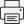 Минимальное количество баллов ЕГЭ при поступлении в вузы Согласно нормам Федерального закона от 29.12.2014 № 273-ФЗ «Об образовании в Российской Федерации» вузы самостоятельно определяют минимальные пороги по всем учебным предметам для приема в вуз, если минимальное количество баллов ЕГЭ не установлено учредителем такой образовательной организации. Данные минимальные пороги не должны быть ниже количества баллов ЕГЭ, которое устанавливается федеральным органом исполнительной власти, осуществляющим функции по контролю и надзору в сфере образования (Федеральной службой по надзору в сфере образования и науки).Русский язык 36Математика 27Физика 36Химия 36Информатика и ИКТ 40Биология 36История 32География 37Обществознание 42Литература 32Иностранные языки (английский, немецкий, французский, испанский)22